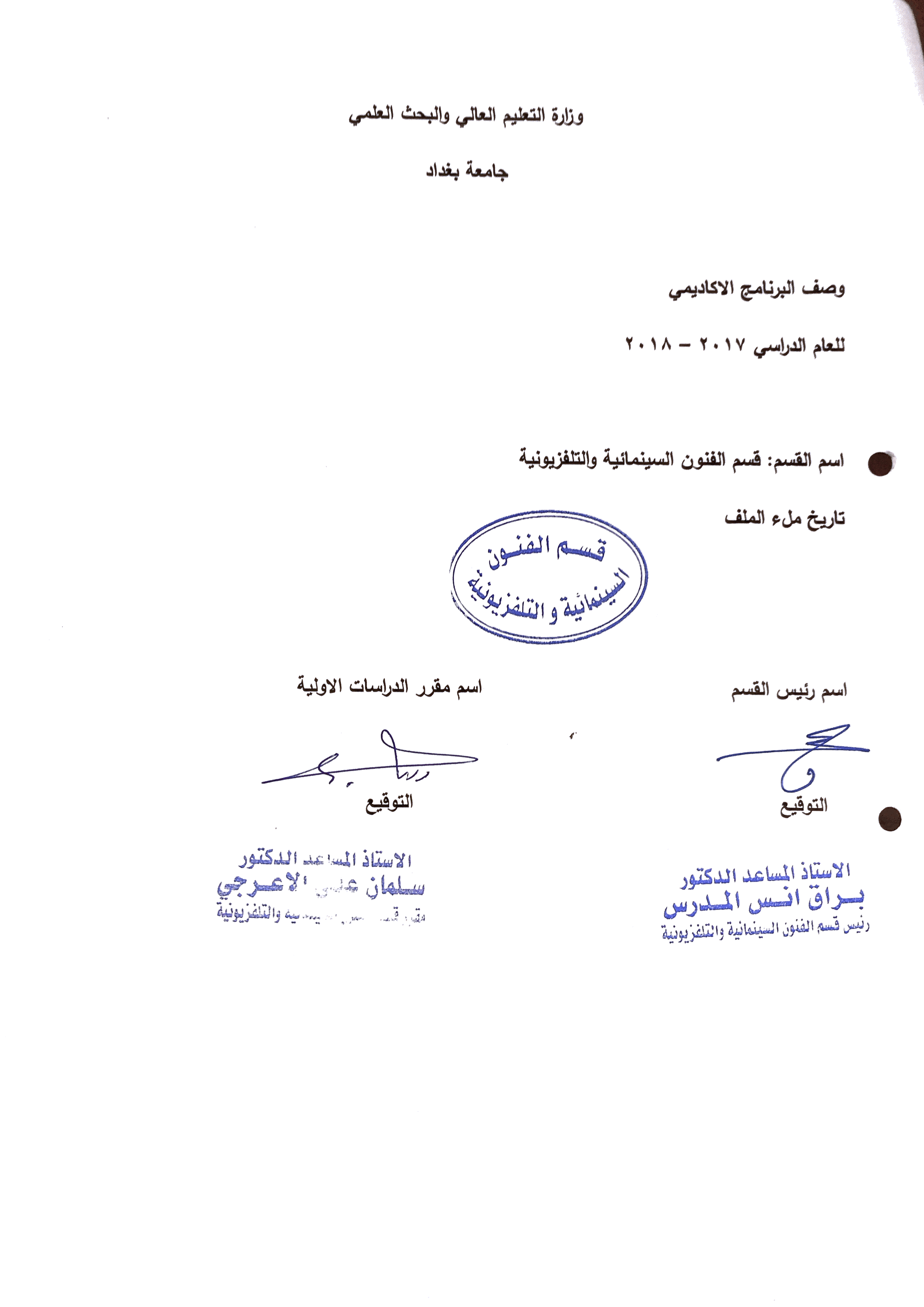 وصف تصميم المنطق الرقميوصف المقررالمؤسسة التعليمية كلية الفنون الجميلةالقسم الجامعي / المركز قسم الفنون السينمائية والتلفزيونيةاسم / رمز المقرر (نظريات مونتاج)اشكال الحضور المتاحةطلبة الدراسات الصباحية والمسائية/ قسم الفنون السينمائية والتلفزيونيةالفصل / السنةفرع الاخراج ، فرع المونتاج/المرحلة الثانية عدد الساعات الدراسية (الكلي) (90) ساعة للأخراج +(60 ) ساعة للمونتاجتاريخ اعداد هذا الوصف2018-2019اهداف المقررتعليم الطلبة مبادئ واسس المونتاج والتعرف على اهم النظريات المونتاجية التي اسست لهذا الفن الصوري الذي بدا مشواره مع سرد الحكايات منذ نشوئه بما ينمي عند الطلبة مهارة ادراك التركيب الصوري وبناء المشهد الفلمي لقطة بلقطة وصولا الى بناء منطقي ومرئي على الشاشة وبما يعزز فهم وادراك دور المونتاج المهم والحيوي في انشاء الفلم السينمائي وفق رؤى فكرية وجمالية والتاثير الكبير الذي يعكسه على الفلم بصورة ايجابية الى حد النهوض بالمحتوى والمضمون الفلمي من خلال عنصر المونتاج الذي شغل حيزا وجهودا كبيرة من قبل المنظرين والمهتمين بشؤون السينما بالدرجة الاساس.  الاهداف المعرفية أ 1: تعليم الطلبة اساسيات فن المونتاج واهم النظريات المونتاجية التي اخذت لفترة طويلة جانبا كبيرا من البحث والجهد الشاق على مستوى النظري والتطبيقي . الاهداف المهارتية الخاصة بالمقررب 1 – شروحات نظرية لكل موضوع اسبوعي على مفردة من المفردات المونتاجية والأساليب المونتاجية في سرد القصص.طرائق التعليم والتعلم1-شرح نظري وتنظيري لكل موضوع اسبوعي داخل القاعة الدراسية وعمل التطبيقات العملية للمادة النظرية من خلال الواجبات التي تعطى للطلبة وتطبيقها على الأفلام الأكاديمية العالمية المشاهدة.2- مشاهدات فلمية متخصصة حسب موضوعة الدرس والمفردة المعطاة لكل محاضرة.طرائق التقييمامتحان نظري: بواقع امتحانين في كل  فصلامتحان عملي: يخضع فيه الطالب الى تقديم واجبات على شكل بحوث مصغرة تخص الجانب العملي في المونتاج..ج – الاهداف الوجدانية والقيميةج 1طرائق التعليم والتعلمطرائق التقييمد- المهارات العامة والتأهيلية المنقولة (المهارات الاخرى المتعلقة بقابلية التوظيف والتطور الشخصي)د1- عمل مشاهدات فلمية متخصصة يكون فيها للمونتاج دور بارز واساسي في الأشتغال السينمائي تعمل على تطوير مخيلة الطلبة وتحفيزهم على التتفكير الأيجابي بطرق مبتكرة الى حد بعيد. الاسبوعالساعاتمخرجات التعلم المطلوبةاسم الوحدة / المساق او الموضوعطريقة التعليمطريقة التقييم  3+2بداية التسلسل الدرامي للمونتاجمحاضرة نظرية  مناقشات فكرية اثناء المحاظرة   3+2الأخوة لومييرمحاضرة نظريةومشاهدات لنماذج فلميةاسئلة فكرية تطرح على الطلبة 3+2جورج ميليهمحاضرة نظرية ومشاهدة فلمية       = 3+2بورتر وتطور الحكي القصصيمحاضرة نظرية ومشاهدة فلمية        =3+2كريفيث والتركيز الدراميمحاضرة نظرية ومشاهدة فلمية         =  3+2      بودفكين والمونتاح البنائي محاضرة نظرية ومشاهدة فلمية=3+2التطور الفكري للمونتاج = =  3+2ايزنشتاين والمونتاج الفكري==3+2امتحان الفصل الأول 3+2           ترتيب اللقطاتمحاظرة نظرية   اسئلة فكرية           ومناقشة الطلبة  3+2التوقيتمحاضرة نظرية=3+2السلاسة محاضرة نظرية= 3+2           مهمة التركيب محاضرة نظرية =  3+2الأساليب الخاصة في تركيب الافلام =3+2تركيب الفلم من الناحية العملية محاضرة نظرية =3+2مشاهد الحركةمحاضرة نظرية ومشاهدة فلمية اعطاء واجب للطلبة بعد مشاهدة الفلم3+2مشاهد الحوارمحاضرة نظرية ومشاهدة فلميةاعطاء واجب للطلبة بعد مشاهدة الفلم  3+2المشاهد الكوميديةمحاضرة نظرية ومشاهدة فلمية=3+2مشاهد المونتاجمحاضرة نظرية ومشاهدة فلمية=3+2القواعد الأساسية للتركيبمحاضرة نظرية            =  3+2انواع المونتاجمحاظرة نظرية=  3+2    انواع المونتاج عند مارسيل مارتنمحاضرة نظرية=3+2المونتاج القافزمحاضرة نظرية=3+2المونتاج الممنوعمحاضرة نظرية =  3+2المونتاج البنائيمحاضرة نظرية = 3+2            مونتاج الصدمةمحاضرة نظرية=الكتب المقررة المطلوبةالمراجع الرئيسية (المصادر):كارل رايس:فن المونتاج السينمائي+لوي دي جانيتي، فهم السينما +مارسيل مارتن، اللغة السينمائية + المعجم السينمائي + الاخراج السينمائي لقطة بلقطة أ. الكتب والمراجع التي يوصي بها  : (المجلات العلمية، ....): مجلة الاكاديمي، كل المجلات السينمائية العربية.ب. المراجع الالكترونية، مواقع الانترنيت:موقع كلية  الفنون الجميلة + موقع ويكبيديا + مواقع الميكنك السينمائي + مواقع تخصصية عالمية عن السينما